Spellings Mrs Young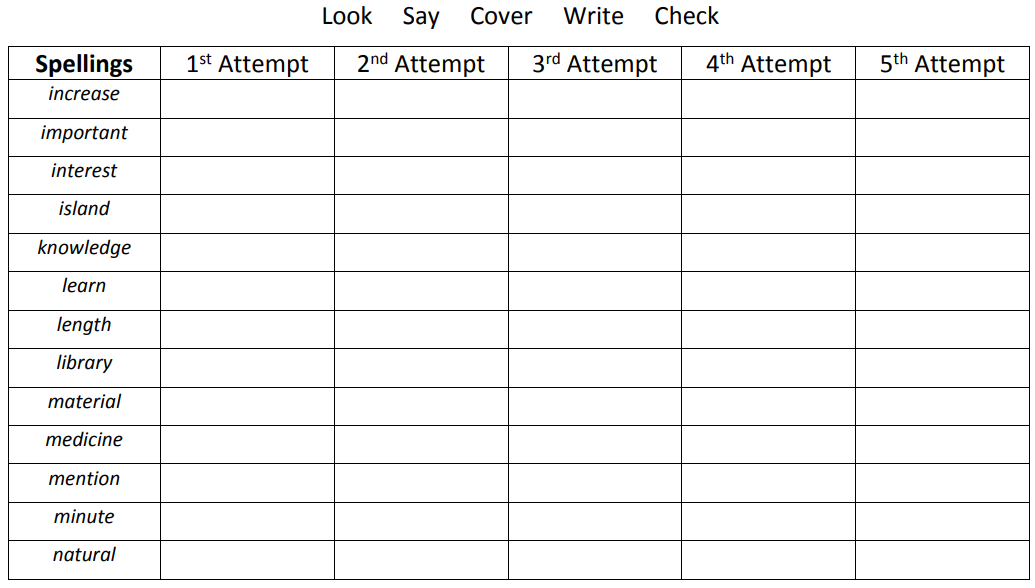 